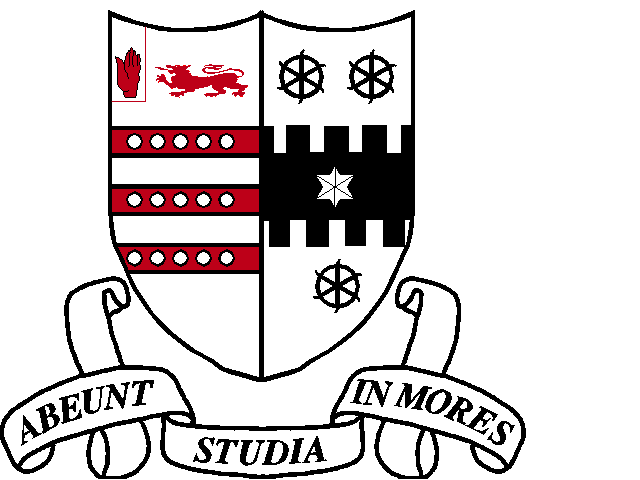 EssentialEssentialDesirableDesirableEducational Qualifications:Educational Qualifications:Good A Level passes or equivalent Good A Level passes or equivalent Degree or further educationDegree or further educationKnowledge andSkills:Knowledge andSkills:Excellent communication skills.Excellent numeracy/literacy skills.  High level of competence using the internet, Word, Outlook, Excel.The ability to set priorities to enable work to be done effectively under pressure and to meet deadlines.Ability to relate well to students and staff.To be responsible for promoting and safeguarding the welfare of children and young people within the school.Excellent communication skills.Excellent numeracy/literacy skills.  High level of competence using the internet, Word, Outlook, Excel.The ability to set priorities to enable work to be done effectively under pressure and to meet deadlines.Ability to relate well to students and staff.To be responsible for promoting and safeguarding the welfare of children and young people within the school.Experience in accounting softwareKnowledge of website softwareExperience in leading a small teamWillingness to undertake School Business Management qualificationExperience of Academisation policy and procedureExperience of grant funding applicationsExperience in accounting softwareKnowledge of website softwareExperience in leading a small teamWillingness to undertake School Business Management qualificationExperience of Academisation policy and procedureExperience of grant funding applicationsPersonal AttributesPersonal AttributesMeticulous attention to detailA commitment to improving their own practise Demonstration of an ability to understand and enforce financial regulations Flexible and adaptablePersonal initiative ReliableGood attendance record Able to work well within, and contribute to, a teamWillingness to uphold the Catholic ethos of the school.Meticulous attention to detailA commitment to improving their own practise Demonstration of an ability to understand and enforce financial regulations Flexible and adaptablePersonal initiative ReliableGood attendance record Able to work well within, and contribute to, a teamWillingness to uphold the Catholic ethos of the school.ResilientDemonstration of an ability to handle conflicting demands effectivelyResilientDemonstration of an ability to handle conflicting demands effectivelyProfessional AttributesProfessional AttributesA high level of organisational skills Excellent inter-personal and communication skillsEvidence of continuing and relevant professional development.A high level of organisational skills Excellent inter-personal and communication skillsEvidence of continuing and relevant professional development.